Муниципальное бюджетное дошкольное образовательное учреждениедетский сад №3 «Ивушка»СЦЕНАРИЙтеатрализованной деятельности: «Как казак свататься ходил» (кубанский народный обряд)Воспитатель Зюрина О.Н.п. Приморскийфевраль, 2019Цель: привития у детей и их родителей интереса к истории и культуре родного края, уважения и бережного отношения к семейным реликвиям.Задачи: Формирование духовно-нравственного отношения, чувства сопричастности и любви к семье,  к культурному наследию своего народа, заинтересованности народными промыслами и традициями казачества, содействие развитию у детей ощущения причастности к культуре казачества Кубани.МАТЕРИАЛ: клубок, перо, монеты мелкие, бумажные деньги, блюдечко, поднос с фруктами, молоток, тарелочка под монеты, колечко, букет цветов, каравай.ХОД:Стук в дверь, как только она открывается сразу кидают клубок.СВАХА НЕВЕСТЫ: -Кто такие, зачем стучите?Дружок:- Мы приехали издалека, привела нас нитка от клубка. Казак наш Сергей видел прекрасную жар-птицу ясную.ЖЕНИХ:- Она так ярко сияла,Что в сердце мое искоркой попала,Да только жар-птица домой улетела,Взмахнуло ее крыло и осталось в руках перо.(Показывает перо).СВАХА НЕВЕСТЫ:- Ну по перышку определить нельзя.У нас жар-птицы разные,Все по-своему прекрасные.Угадаете, которая была, может и сговоримся мы тогда.(Жених с дружком и со свахой останавливаются возле трех девушек с ленточками)СВАХА НЕВЕСТЫ:-Ну тяните, сваты за конец, кого возьмете под венец.(Тянут, появляется подруга невесты)СВАХА НЕВЕСТЫ:- Ну как жар-птица, хороша? И телом складна, и душа!СВАХА ЖЕНИХА:-Хороша-то хороша, да только эта птица не наша!(Тянут следующую ленточку, появляется маленькая девочка)СВАХА НЕВЕСТЫ: -Ну вот вам птичка-невеличка, тоже очень хороша!Дружок жениха: - Хороша-то хороша, да уж больно она мала!Пусть немного подрастет, ее другой казак найдет.(Тянут третью ленточку, появляется еще одна казачка).СВАХА НЕВЕСТЫ:- Гляньте, сваты, может вот она. Тоже видите как хороша.СВАХА ЖЕНИХА:- Хороша-то хороша, да эта птица уже окольцована.СВАХА НЕВЕСТЫ : Вот сваты привередливые, все вам не угодить. Ну проходите в комнату, может быть сумеем вас еще чем-нибудь удивить.(Заходят в комнату, там сидят три накрытых с головой человека, среди них невеста).СВАХА НЕВЕСТЫ: Коль хотите  жар-птицу получит попробуйте ее чем-нибудь прикормить.(Гости кладут на блюдце мелкие монетки и зовут:-Гули, гули.С.Н.: Да от такого корма можно и ноги протянуть, посыпьте-ка, гости дорогие, чего-нибудь пожирнее.(Сыпят на блюдце крупные купюры).СВАХА НЕВЕСТЫ берет блюдце и подносит к сидящим, никто не реагируют.СВАХА НЕВЕСТЫ: Что ж, придется вам всех троих выкупать, а иначе вам не угадать.(Торгуются за каждого сидящего. Находят невесту и жених дарит ей цветы).СВАХА ЖЕНИХА:-А теперь позвольте мне жар-птицу испытать, а вдруг она не умеет летать?. Сначала посмотрим как она крыльями машет.(Рассыпает монетки на пол и невеста их собирает).СВАХА ЖЕНИХА:-Теперь поглядим как жар-птица готовить умеет, может ли правильно слово молвить.- Сколько риса надо в борщ положить?- Без чего хлеб не испечешь? - Муж голодный тарелку подашь? (Обед на тарелке подам).ЖЕНИХ:- Нам такая жар-птица нравится и кушать умеет готовить, и сама красавица. Прими  от нас каравай и всех угощай.(Невеста берет каравай и низко кланяется).(Ставит каравай на стол).СВАХА НЕВЕСТЫ:- А теперь мы испытаем вашего королевича, сможет ли он жар-птицу содержать, умеет ли он молотком стучать?(Жених забивает гвоздь в дощечку).СВАХА НЕВЕСТЫ:-Что ж мы видим, что казак умелый и серьезный, сумел нашу жар-птицу к рукам прибрать. Проходите к столу, гости дорогие, пора нам сладостей отведать. (Гости проходят к столу, садятся. Встают друг и жених).ДРУЖОК ЖЕНИХА: Жар-птица, красавица, яркий огонек,Прими от казака Сергея яркий перстенек.ЖЕНИХ: При всех я говорю,Что Кристину очень сильно люблюИ колечко ей дарю.(Дарит колечко).СВАХА НЕВЕСТЫ: А еще мы дарим молодым денежное дерево: на счастье, на радость, на прибыль в доме.СВАХА НЕВЕСТЫ: А какой же праздник без веселой кубанской пляски.ХОРОВОД «КАЗАЧОК».       Используемая литература:Киселева В.А. «Настин рушник» (легенды, песни, бытовые истории кубанских казаков).2. Ратушняк В.Н. «Кубанские исторические хроники».     3.Матвеев О.В. «История кубанского казачества»4. Протоиерей Александр Игнатов «Кубань. Традиции. Культура» (из серии «Вера, Надежда, Любовь»). 5. Бардадым В. «Радетели земли кубанской».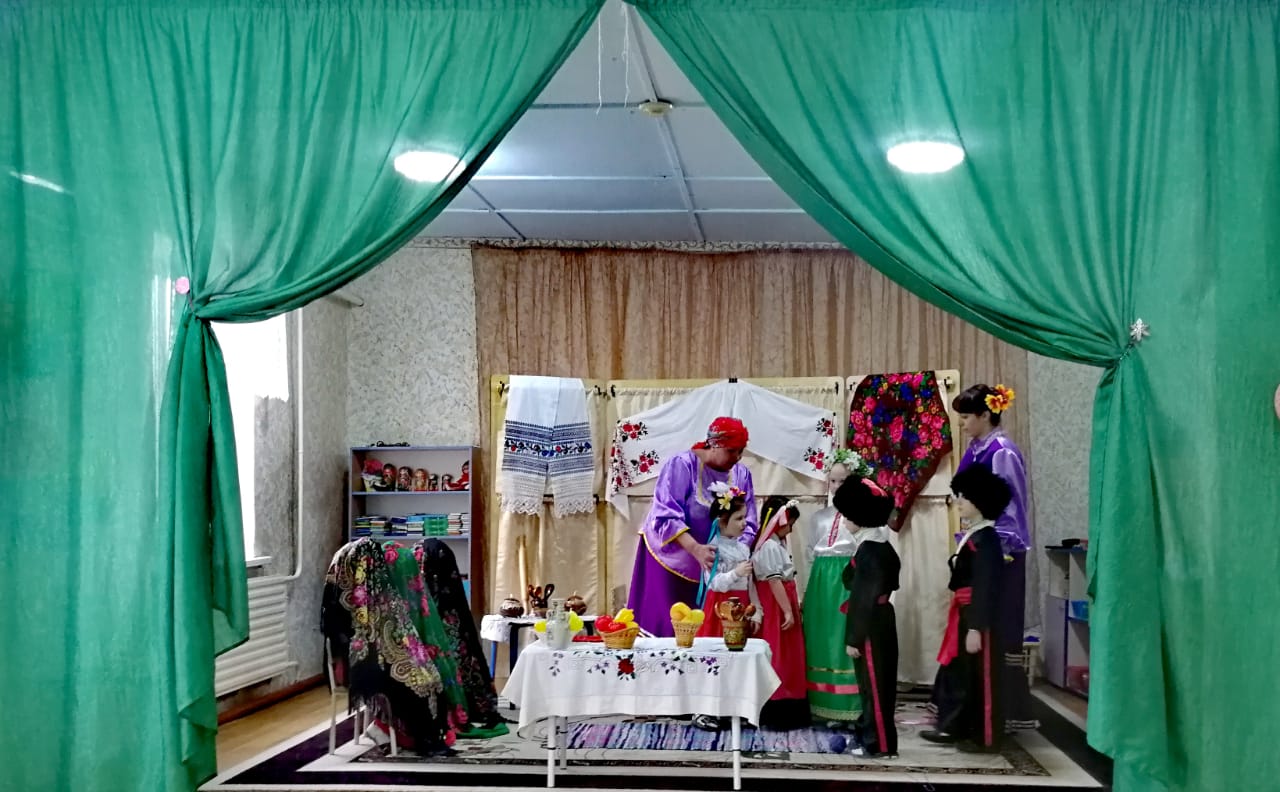 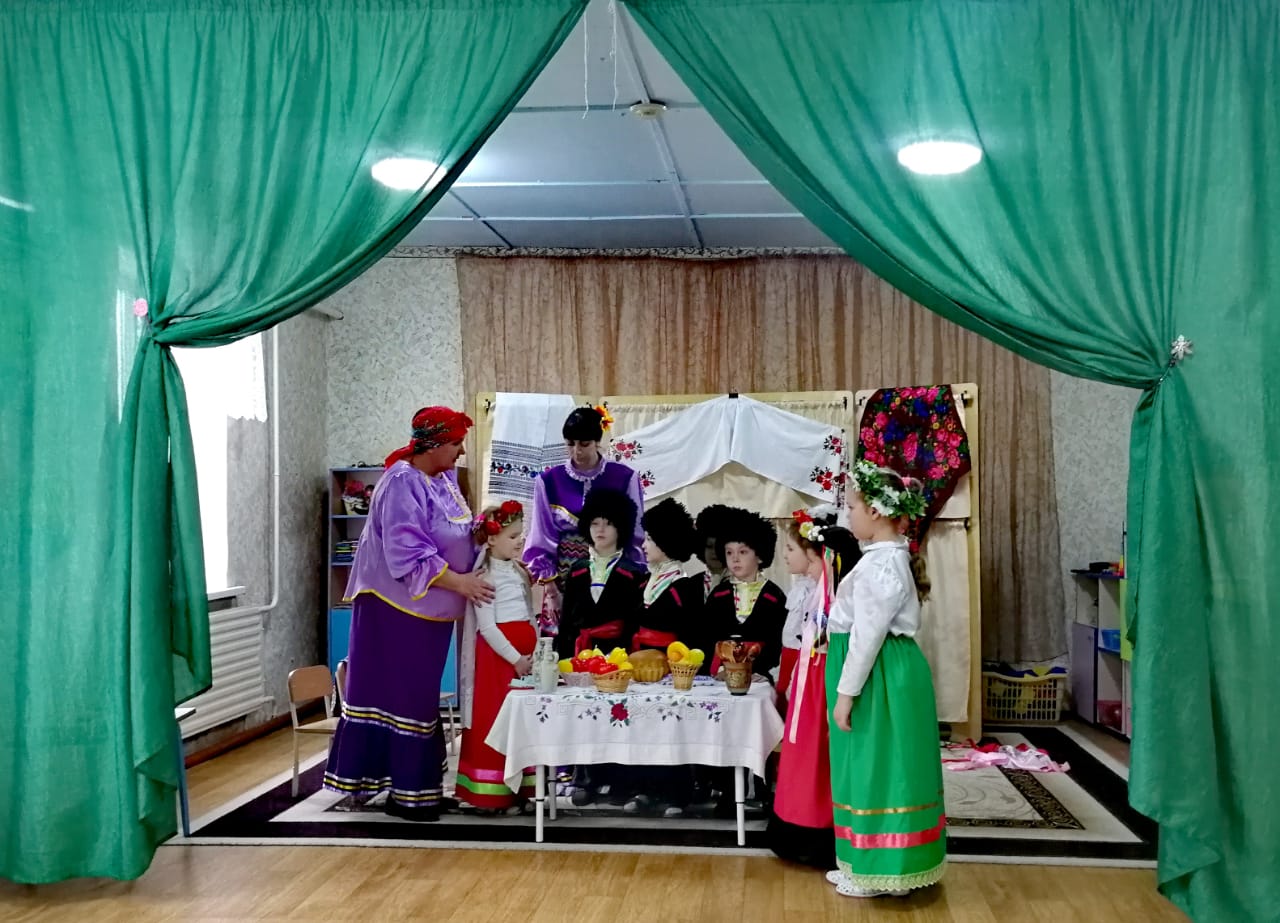 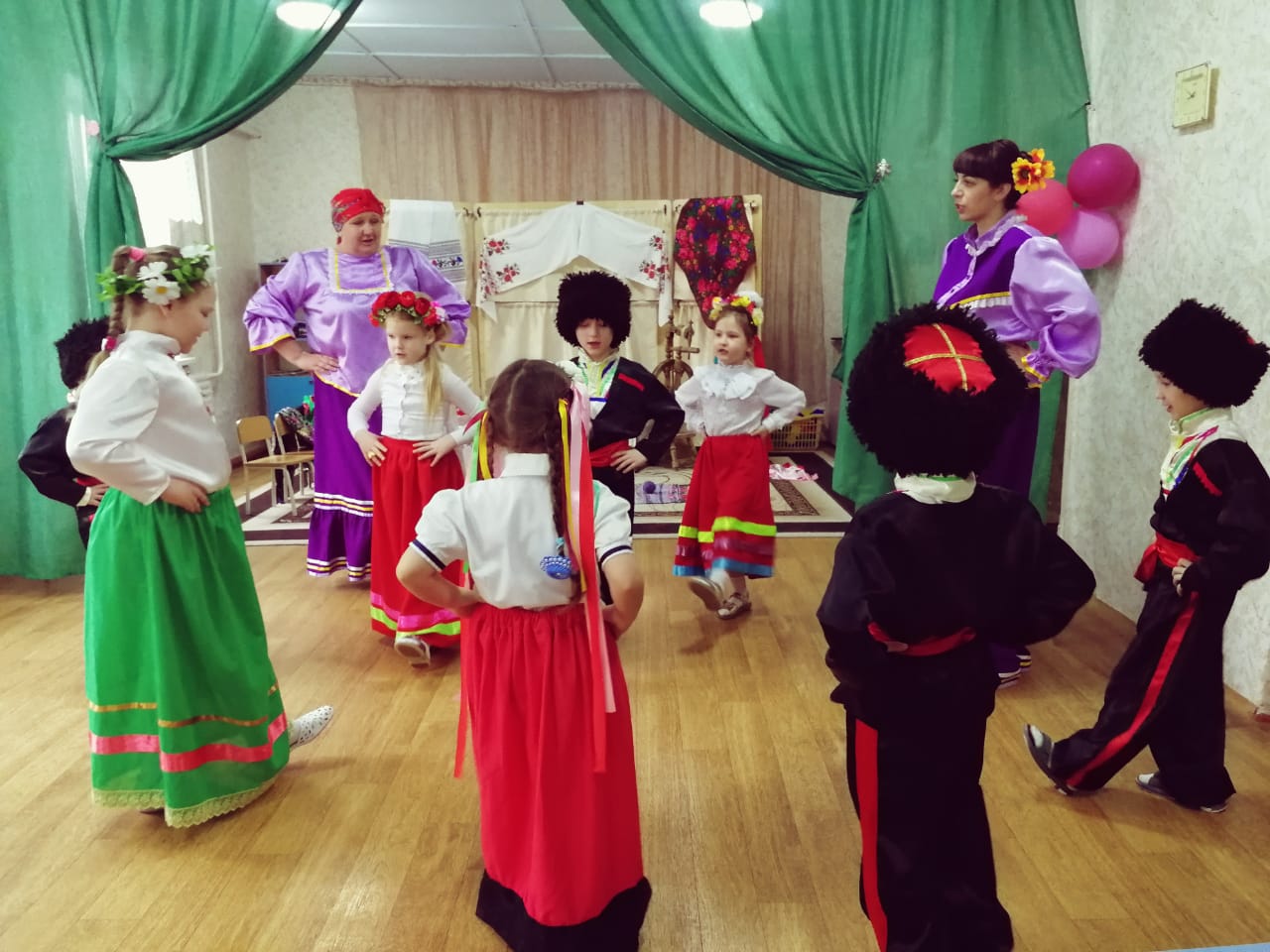 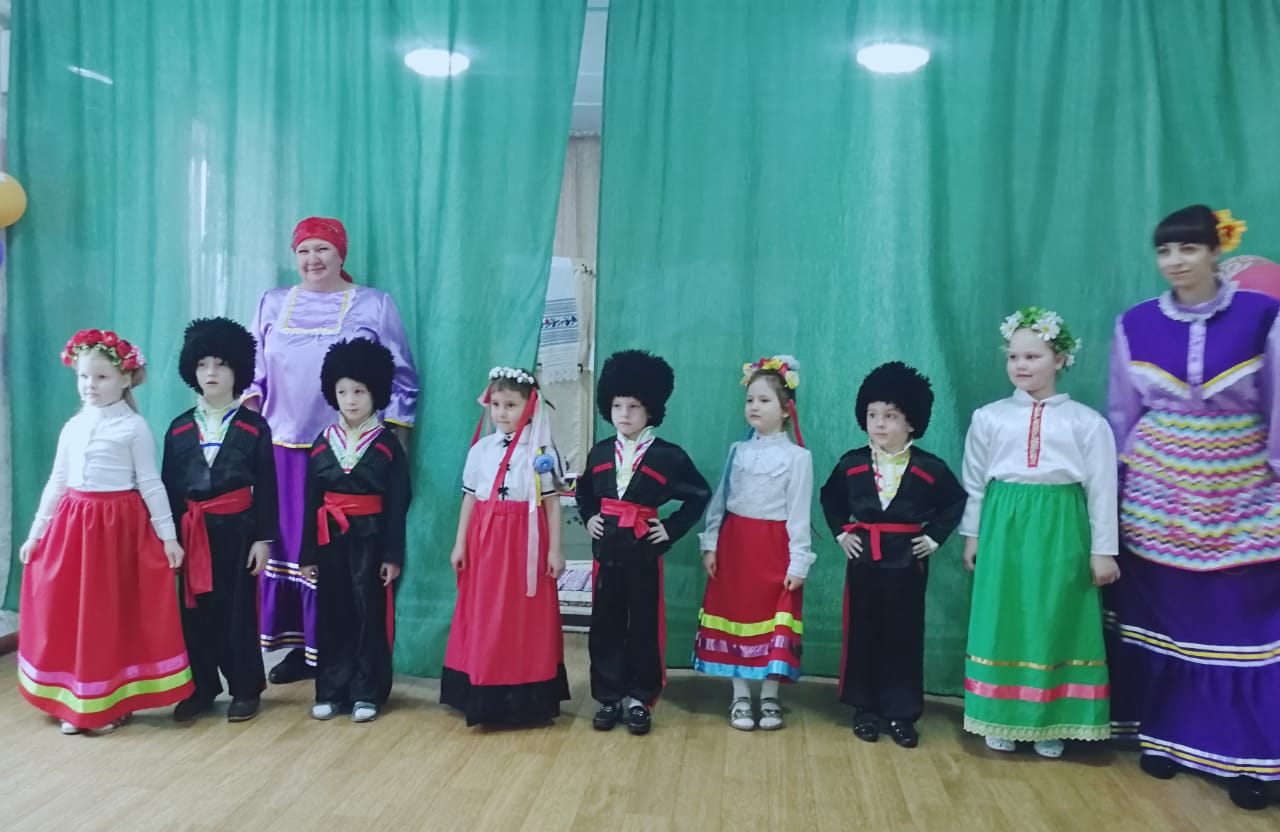 